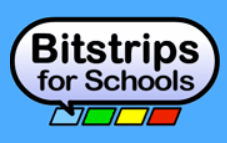 Follow the login instructions linked on my medieval times class siteCreate/ Edit your avatar
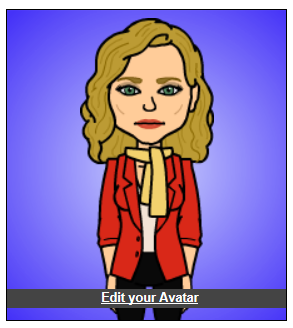 Click on “My Comics” and then click “Make a Comic”Chose a layout for your comic. You can add additional frames to make up your total of six. Feel free to change your border color. 
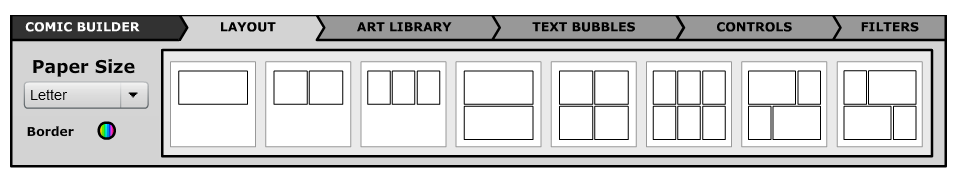 Give your Bitstrip a title. i.e. The CrusadesMove on to the Art Library tab, and create your bitstrip.Familiarize yourself with each of the tabsDon’t forget to save your work at the bottom bar!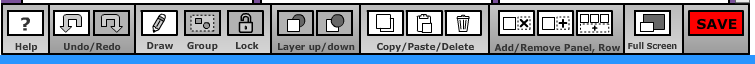 